GUÍA DE RETROALIMENTACIÓN Nº 8, TECNOLOGÍA8º BÁSICO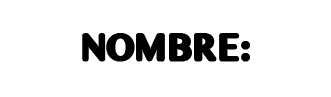 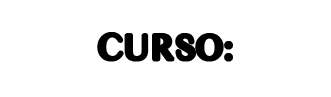 OA5: Examinar soluciones tecnológicas existentes que respondan a las oportunidades o necesidades establecidas considerando los destinatarios, aspectos éticos y funcionales.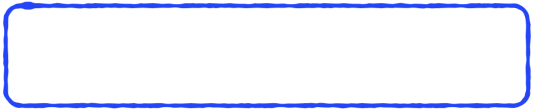 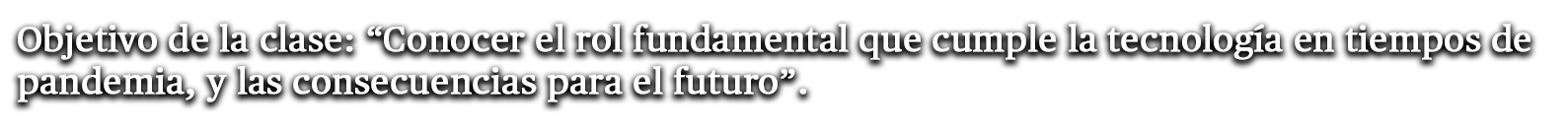 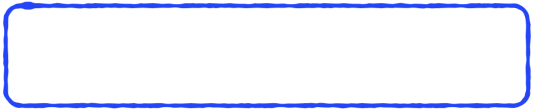 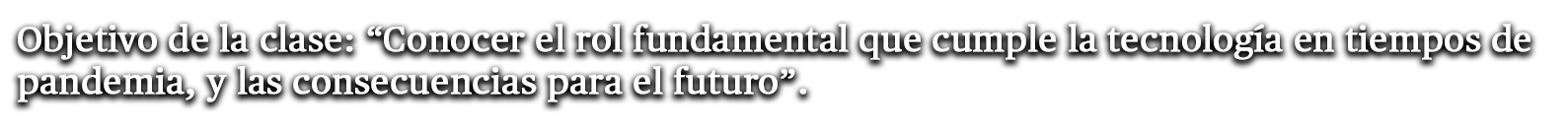 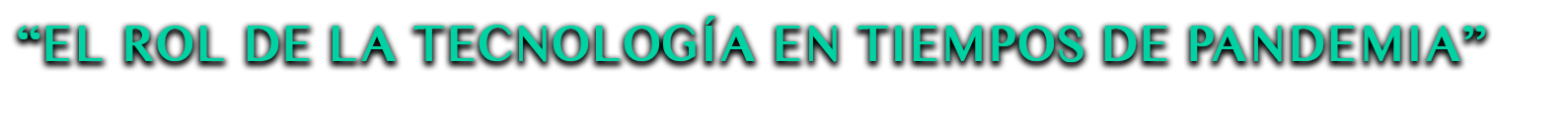 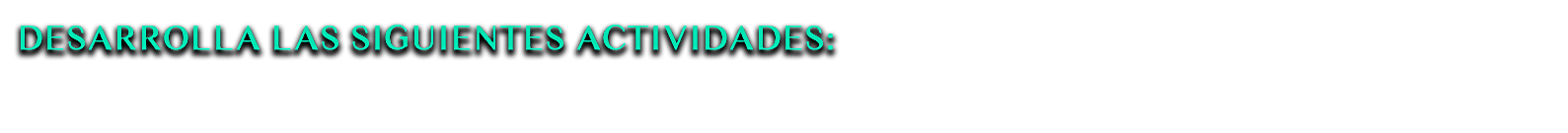 1).- ¿Qué son capaces de entregar a la gente los drones inteligentes? 2).- Nombra tres plataformas tecnológicas utilizadas en la teleducación vistas en la clase de hoy3).- Trabajo práctico: Selecciona uno de los siguientes Robot que están ayudando a laspersonas contra el coronavirus en el mundo de la tabla a continuación, y luego investiga sobre él para responder las preguntas planteadas: 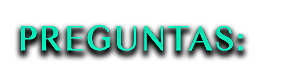 LAS RESPUESTAS QUE SE ENCUENTRAN A CONTINUACIÓN SON SOLO UN EJEMPLO. TU DEBES INVESTIGAR OTRO ROBOT. 1).- Nombre del robot elegido: R:  Eva 2).- País de origen: R: China 3).- País o países donde lo están utilizando: Diferentes países de Europa y Asia 4).- Nombre del creador o empresa: R: PwC 5).- Función que cumple el robot: R: Eva sirve como intermedia entre médicos y pacientes. Y tambiénAyuda a que los contagiados se puedan comunicar con sus familias.6).- Características técnicas y tecnológicas de su funcionamiento:R: Posee tecnología de ultima generación, sensores en su cuerpo, batería con autonomía de más de 8 a 12 horas, recarga automática, cámara para visualización de pacientes, micrófono, conexión a internet, movimientos y giros de 360 grados. 7).- Características estéticas (visuales)R: Eva es de color blanco, estatura mediana, rostro amigable, textura suave, lisa y brillante. 8).- Propuesta de innovación o mejora inventada por ti para este robot:R: Mi propuesta es que detecte a pacientes con temperatura alta (fiebre), al detectar esto propongo que genere una alarma muy sonora que alerte al personal medico del estado de dicho paciente. 9).- Imagen del Robot: (Copiada desde Internet o dibujada a mano): 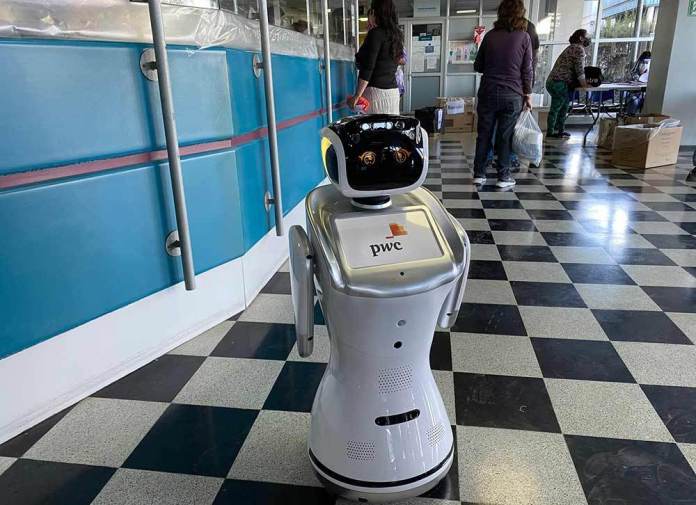 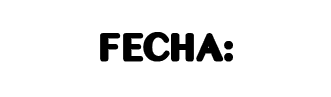  R: Los drones inteligentes son capaces de entregar alimentos, medicamentos, entre otros productos.R: Classroom, Meet y YouTubea). - “Tomy” el robot enfermero en Italia.b). - “Eva” el robot que ayuda médicos en Chile. c). - “Spot” el perro robot que ayuda en el distanciamiento social en Boston. d). - “Delivery” el robot repartidor de comida en China.e). - “K9” repartidor de alcohol gel en Tailandia. f). - “Los Newme de Ana Group” Tokio. g). - “Super robot 10” testea PCR en España. 